InformationDie EKS bietet im Rahmen der aufsichtlichen Weisung des Ministeriums für Arbeit, Gesundheit und Soziales des Landes Nordrhein-Westfalen vom 13.03.2020 ab dem 18.03.2020 eine Notbetreuung insbesondere für Kinder der Jahrgangsstufen 5/6, deren Eltern bestimmten Berufsgruppen angehören (siehe unten), an. Mit Schreiben des Schulministeriums vom 20. März 2020 wurden der Umfang der möglichen Notbetreuung ausgeweitet und die Anspruchsvoraussetzungen geändert.Voraussetzung für die Notbetreuung ist jetzt nur noch, dass ein Elternteil in kritischen Infrastrukturberufen tätig und keine andere Betreuung im privaten Umfeld möglich ist.Zu den Bereichen der kritischen Infrastruktur zählen Einrichtungen zur Aufrechterhaltung der Gesundheitsversorgung und der Pflege: Medizinische und pflegerische Versorgung der Bevölkerung sowie Einrichtungen der Behindertenhilfe und der Kinder- und JugendhilfeÖffentliche Sicherheit und Ordnung einschließlich der nichtpolizeilichen Gefahrenabwehr(Feuerwehr, Rettungsdienst und Katastrophenschutz)Sicherstellung der öffentlichen Infrastrukturen (Telekommunikationsdienste, Energie, Wasser, ÖPNV, Entsorgung),Zentrale Stellen von Staat, Justiz und VerwaltungLebensmittelversorgungWeiter gilt als Bedingung für eine Notbetreuung:Das Kind weist keine Krankheitssymptome auf.Das Kind war nicht in Kontakt mit infizierten Personen bzw. seit dem Kontakt mit infizierten Personen sind 14 Tage vergangen und das Kind weist keine Krankheitssymptome auf.Das Kind hat sich nicht in einem Risikogebiet aufgehalten, das durch das Robert-Koch-Institut (RKI) im Zeitpunkt des Aufenthalts als Risikogebiet ausgewiesen worden ist, oder seit seiner Rückkehr aus diesem Risikogebiet sind 14 Tage vergangen und es zeigt keine Krankheitssymptome. (Die ausgewiesenen Risikogebiete sind tagesaktuell abrufbar auf den Internetseiten des Robert-Koch-Institutes in Berlin https://www.rki.de/DE/Content/InfAZ/N/Neuartiges_Coronavirus/Risikogebiete.html) Dem Antrag muss eine „Erklärung/en des Arbeitgebers oder der Arbeitgeber über die Unabkömmlichkeit“ beigefügt werden.Die Notbetreuung ist insbesondere für die Schülerinnen und Schüler der Jahrgangsstufen 5 und 6 vorgesehen und findet während der normalen Unterrichtszeiten statt, ab dem 23. März auch an Samstagen und Sonntagen und auch während der Osterferien. Von Karfreitag bis Ostermontag ist keine Notbetreuung möglich. An unserer Schule ist maximal eine Betreuung zwischen 8.00 Uhr und 15.55 Uhr möglich (montags, mittwochs, donnerstags), bzw. 13.25 Uhr (dienstags, freitags, samstags, sonntags)Die Betreuung kann auch nur an einzelnen Tagen in Anspruch genommen werden.Um den Bedarf an Notbetreuungsangeboten für die EKS zu ermitteln und rechtzeitig zu planen, ist eine Anmeldung auf dem angefügten Bogen notwendig. Dieses Formular muss dem Sekretariat der Schule in Papierform oder Mailanhang (hunger-m@bistum-muenster.de) möglichst 48 Stunden vor Inanspruchnahme vorliegen.Wir weisen darauf hin, dass jederzeit mit neuen und weitergehenden Informationen des Ministeriums für Schule und Bildung zu rechnen ist, die auch zu Änderungen führen können.Die Einzelheiten des ausgehändigten Informationsblattes habe ich zur Kenntnis genommen. Ich/Wir benötige/n für folgendes Kind, das die EKS Herten besucht, eine Notbetreuung:(Bitte für jedes Kind einen getrennten Antrag ausfüllen.)Wir benötigen diese Betreuung zu folgenden ZeitenIch bin /Wir sind in folgendem/n Bereich(en) beschäftigt:   Einrichtungen zur Aufrechterhaltung der Gesundheitsversorgung und der Pflege: Medizinische und pflegerische Versorgung der Bevölkerung sowie Einrichtungen der Behindertenhilfe und der Kinder- und Jugendhilfe   Öffentliche Sicherheit und Ordnung einschließlich der nichtpolizeilichen Gefahrenabwehr(Feuerwehr, Rettungsdienst und Katastrophenschutz)   Sicherstellung der öffentlichen Infrastrukturen (Telekommunikationsdienste, Energie, Wasser, ÖPNV, Entsorgung),  Zentrale Stellen von Staat, Justiz und Verwaltung  LebensmittelversorgungMeine/Unsere Kontaktdaten lauten:Ich/Wir versichere/n hiermit, dass die Betreuung meines/unseres Kindes nicht durch andere Betreuungsmöglichkeiten sichergestellt werden kann.Weiterhin versichere(n) ich/wir, dass mein/unser Kindkeine Krankheitssymptome aufweist, nicht in Kontakt mit infizierten Personen war bzw. seit dem Kontakt mit infizierten Personen 14 Tage vergangen sind und das Kind keine Krankheitssymptome aufweist, sich in keinem Gebiet aufgehalten hat, das durch das Robert-Koch-Institut (RKI) im Zeitpunkt des Aufenthalts als Risikogebiet ausgewiesen worden ist, oder seit seiner Rückkehr aus diesem Risikogebiet 14 Tage vergangen sind und es keine Krankheitssymptome zeigt. 
Die ausgewiesenen Risikogebiete sind tagesaktuell abrufbar auf https://www.rki.de/DE/Content/InfAZ/N/Neuartiges_Coronavirus/Risikogebiete.htmlDie „Erklärung/en des Arbeitgebers oder der Arbeitgeber über die Unabkömmlichkeit“  ist/sind beigefügt.  werden umgehend nachgereicht.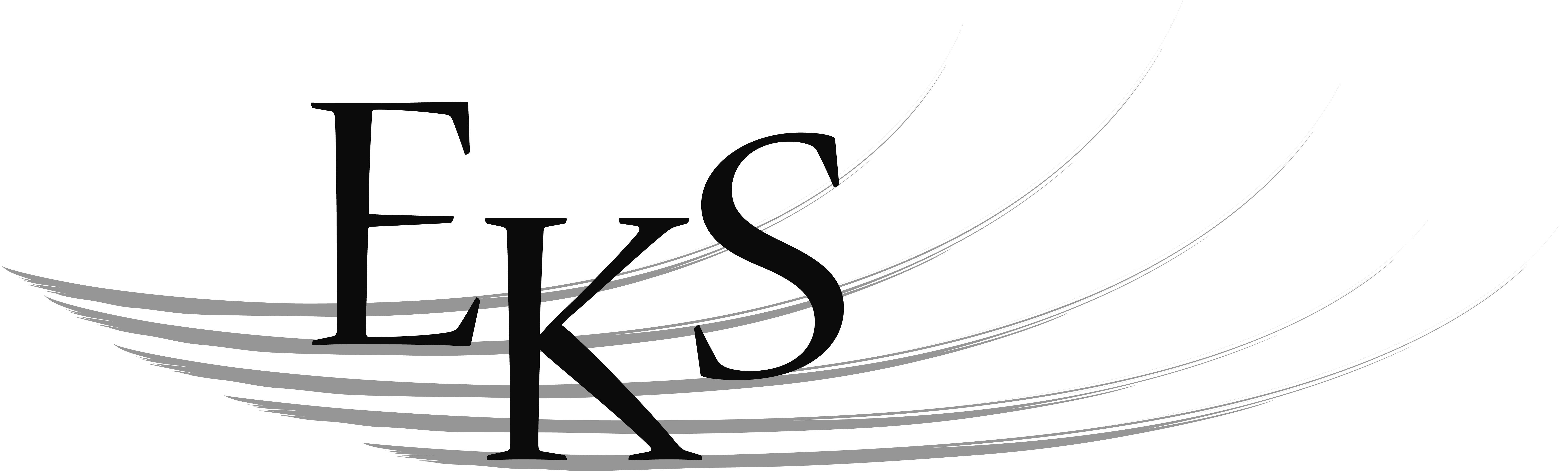 Erich-Klausener-Schule HertenInformationen zum NotbetreuungsangebotStand:21.03.2020Beachten Sie deshalb auch die Hinweise auf den Seiten des Schulministeriums:Allgemeine Infos zu Coronahttps://www.schulministerium.nrw.de/docs/Recht/Schulgesundheitsrecht/Infektionsschutz/300-Coronavirus/index.html Schulmails des MSBhttps://www.schulministerium.nrw.de/docs/bp/Ministerium/Schulverwaltung/Schulmail/Archiv-2020/index.html ) Erich-Klausener-Schule HertenInformationen zum NotbetreuungsangebotStand:21.03.2020Name, VornameKlasseGeburtsdatumDie Notbetreuung wird benötigt ab (Datum):Die Notbetreuung wird benötigt ab (Datum):Die Notbetreuung wird benötigt ab (Datum):Von(frühestens ab 8.00 Uhr)Bis(spätestens bis 13.25 bzw. 15.55 Uhr)MontagDienstagMittwochDonnerstagFreitagSamstagSonntagPersonensorgeberechtigtesElternteilWeiterespersonensorgeberechtigtes ElternteilName, VornameName, VornameStraßeStraßePLZ, OrtPLZ, OrtE-MailE-MailMobiltelefonMobiltelefonDatumUnterschrift des/der Personensorgeberechtigten